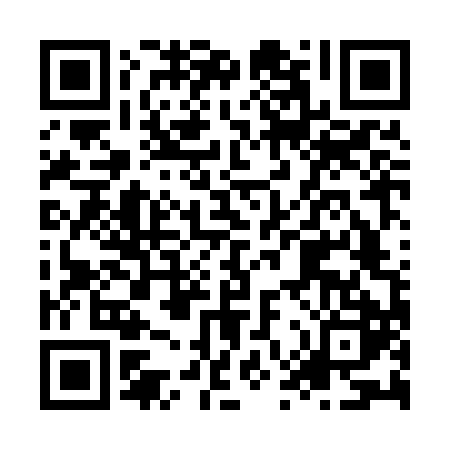 Prayer times for Coonabarabran, AustraliaWed 1 May 2024 - Fri 31 May 2024High Latitude Method: NonePrayer Calculation Method: Muslim World LeagueAsar Calculation Method: ShafiPrayer times provided by https://www.salahtimes.comDateDayFajrSunriseDhuhrAsrMaghribIsha1Wed5:116:3412:003:045:266:442Thu5:126:3412:003:035:256:433Fri5:136:3512:003:025:246:424Sat5:136:3612:003:025:236:415Sun5:146:3612:003:015:226:416Mon5:146:3712:003:005:226:407Tue5:156:3811:593:005:216:398Wed5:156:3811:592:595:206:389Thu5:166:3911:592:585:196:3810Fri5:166:4011:592:585:196:3711Sat5:176:4011:592:575:186:3712Sun5:186:4111:592:575:176:3613Mon5:186:4211:592:565:166:3514Tue5:196:4211:592:565:166:3515Wed5:196:4311:592:555:156:3416Thu5:206:4411:592:555:156:3417Fri5:206:4411:592:545:146:3318Sat5:216:4511:592:545:136:3319Sun5:216:4611:592:535:136:3320Mon5:226:4611:592:535:126:3221Tue5:226:4712:002:525:126:3222Wed5:236:4812:002:525:116:3123Thu5:236:4812:002:525:116:3124Fri5:246:4912:002:515:116:3125Sat5:246:4912:002:515:106:3026Sun5:256:5012:002:515:106:3027Mon5:256:5112:002:505:096:3028Tue5:266:5112:002:505:096:3029Wed5:266:5212:002:505:096:2930Thu5:276:5212:012:505:086:2931Fri5:276:5312:012:495:086:29